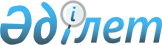 О признании утратившим силу решения № 1 от 27 апреля 2017 года "Об установлении ограничительных мероприятии в селе Беткудук Азовского сельского округа Уланского района"Решение акима Азовского сельского округа Уланского района Восточно-Казахстанской области от 2 октября 2017 года № 2. Зарегистрировано Департаментом юстиции Восточно-Казахстанской области 13 октября 2017 года № 5233
      Примечание РЦПИ.

      В тексте документа сохранена пунктуация и орфография оригинала.
      В соответствии со статьей 27 Закона Республики Казахстан от 6 апреля 2016 года "О правовых актах" аким Азовского сельского округа РЕШИЛ:
      1. Признать утратившим силу решение "Об установлении ограничительных мероприятий в селе Беткудук Азовского сельского округа Уланского района" № 1 от 27 апреля 2017 года (зарегистрированым в Реестре государственной регистрации нормативных правовых актов за номером 5028).
      2. Контроль за исполнением настоящего решения оставляю за собой.
      3. Данное решение вводится в действие по истечении десяти календарных дней после дня его первого официального опубликования.
					© 2012. РГП на ПХВ «Институт законодательства и правовой информации Республики Казахстан» Министерства юстиции Республики Казахстан
				
      Аким Азовского 

      сельского округа 

А. Дамдыбаев
